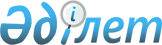 Талдықорған қалалық мәслихатының 2015 жылғы 11 наурыздағы № 301 "Барлық білім беру ұйымдарының күндізгі оқу нысаны бойынша білім алушылары мен тәрбиеленушілерінің қоғамдық көлікте (таксиден басқа) жеңілдікпен жол жүруі туралы" шешімінің күші жойылды деп тану туралыАлматы облысы Талдықорған қалалық мәслихатының 2021 жылғы 9 шілдедегі № 60 шешімі. Қазақстан Республикасының Әділет министрлігінде 2021 жылы 21 шілдеде № 23607 болып тіркелді
      Талдықорған қалалық мәслихаты ШЕШТІ:
      1. Талдықорған қалалық мәслихатының "Барлық білім беру ұйымдарының күндізгі оқу нысаны бойынша білім алушылары мен тәрбиеленушілерінің қоғамдық көлікте (таксиден басқа) жеңілдікпен жол жүруі туралы" 2015 жылғы 11 наурыздағы № 301 (Нормативтік құқықтық актілерді мемлекеттік тіркеу тізілімінде № 3123 болып тіркелген) шешімінің күші жойылды деп танылсын.
      2. Осы шешім алғашқы ресми жарияланған күнінен кейін күнтізбелік он күн өткен соң қолданысқа енгізіледі.
					© 2012. Қазақстан Республикасы Әділет министрлігінің «Қазақстан Республикасының Заңнама және құқықтық ақпарат институты» ШЖҚ РМК
				
      Талдықорған қалалық

      мәслихатының хатшысы

Т. Ахажан
